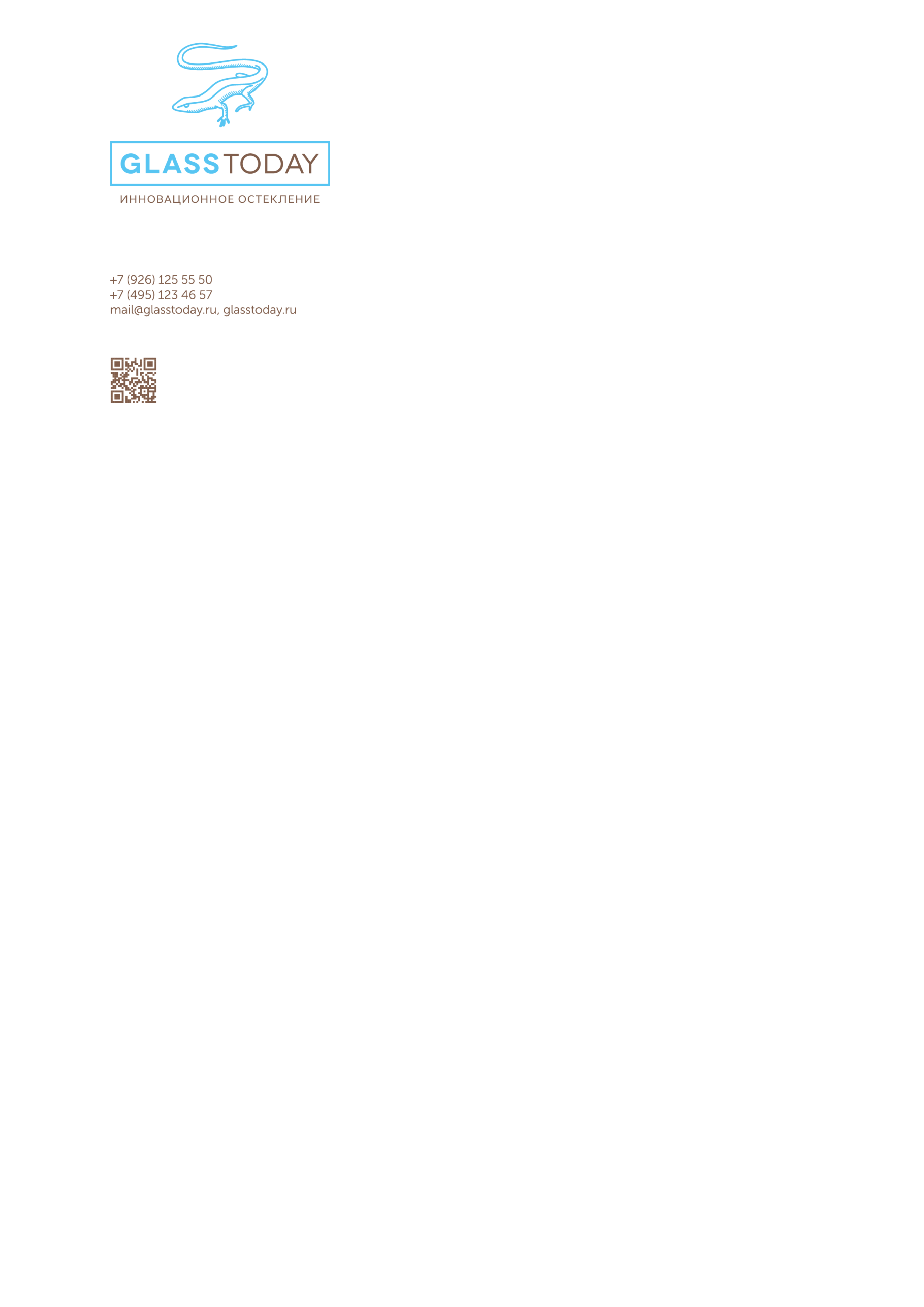     					                      ГОСПОДИНУ ПАШКОВУ							             ОТ КОМПАНИИ GLASS TODAYКОММЕРЧЕСКОЕ ПРЕДЛОЖЕНИЕGT-197Просим вас рассмотреть предложение от нашей компании, высказать комментарии и при необходимости поручить нам дополнительное задание, которое вам покажется необходимым. Предлагаем расчет по продукции: *срок исполнения работ – до 32 календарных дней,  Итоговая стоимость работ: 174 000 рублейФото комплектующих: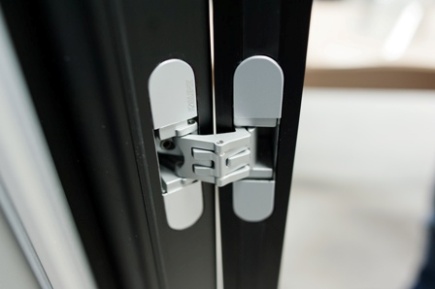 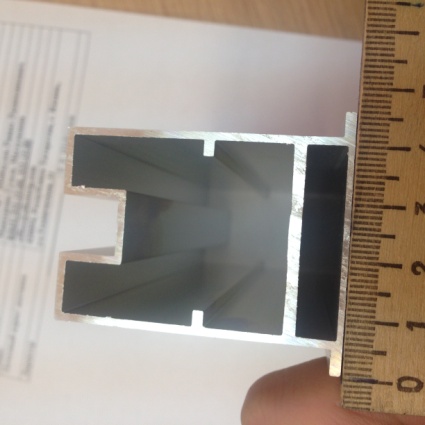 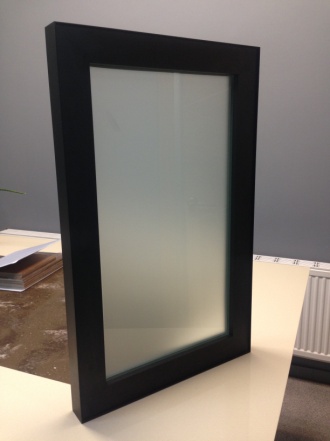 НАИМЕНОВАНИЕОПИСАНИЕСТОИМОСТЬМежкомнатная стеклянная перегородка 2100х2400 мм, комплектация «под ключ»Закаленное прозрачное 8 мм стекло, профиль неподвижных экранов и активных створок, декоративная раскладка, опанелка – анодированный алюминий, покраска по RAL, ТЭП уплотнитель, петли Krona Koblenz (по 2шт на полотно), замок AGB магнитный, хром матовый, накладка на замок в цвет профилей, ригели на неподвижную створку.149 000 рублейДоставкаДоставка, выгрузка продукции: Москва3 000 рублейМонтажные работыМонтажные работы, до 2 рабочих дней22 000 рублей